Образовательная область "Познавательное развитие"Игра «Разноцветные колечки»Задачи: Формировать умение правильно ориентироваться на слова большой, маленький, обращать внимание детей на величину предметов, учитывать её при выполнении действий с игрушками.Необходимый инвентарь: пирамида разноцветная.Как играть: Покажите ребенку пирамидку. Проведите руками по пирамидке сверху вниз, покажите как постепенно раздвигаются руки. Объясните ребенку - это потому что колечки на верху совсем маленькие, потом побольше, а внизу самые большие. Дайте ребенку попробовать, потрогать и посмотреть. Пусть ребенок проведет руками сверху вниз. Чтобы смог ощутить и увидеть различия в величине колечек.Покажите колпачок от пирамидки и спросите, что это?- Колпачок.- Это колпачок, а это что?- Колечко.Снимите верхнее колечко и спросите, какое оно большое или маленькое?- Это колечко самое маленькое.Снимите следующее колечко и спросите:- Какое оно как первое или чуть побольше?Так по очереди снимаются все колечки с палочки.Когда все колечки будут выложены по порядку на столе, скажите, что у пирамидки есть палочка, а внизу подставка. Это тоже колечко, только она не снимается. «Все колечки знают своё место на палочке» (нужно сказать, собрав пирамидку).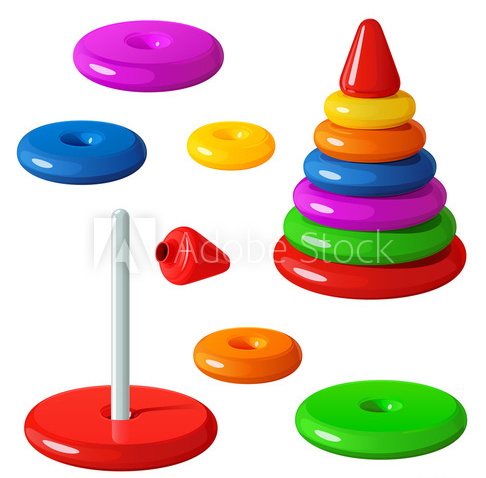 Игра «Узнай и назови»Задачи: закрепить знания детей с круглой формы предмета.Необходимый инвентарь: помидор, яблоко, апельсин.Как играть: Покажите ребенку помидор, яблоко, апельсин.Спросите у ребенка:- Что у меня в руке? Ребенок должен узнать и назвать.Помогите ребенку описать предмет, находящийся у него в руке.- Помидор красный, круглый как шарик, вкусный.- Апельсин оранжевый, круглый как шарик, кислый.- Яблоко желтое, круглое как шарик, сладкое.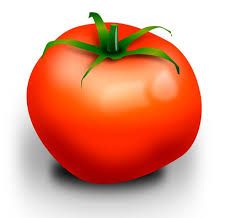 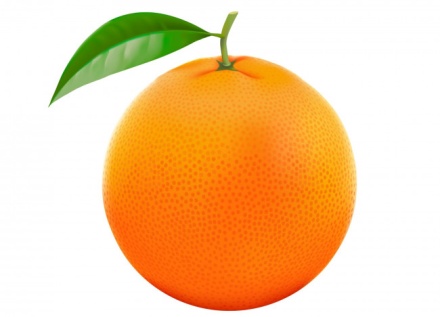 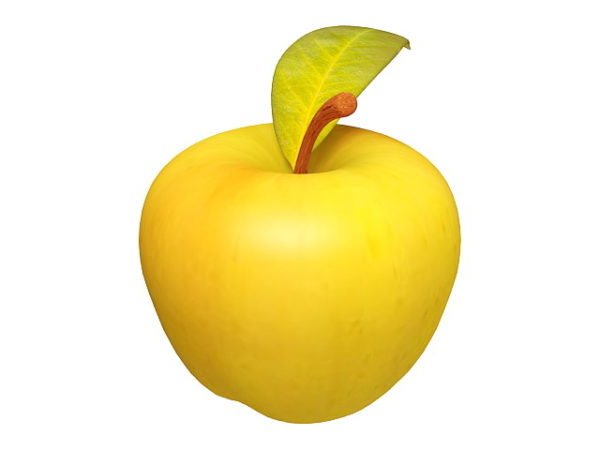 